проект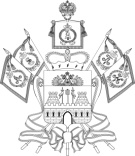 АДМИНИСТРАЦИЯПРОЧНООКОПСКОГО СЕЛЬСКОГО ПОСЕЛЕНИЯНОВОКУБАНСКОГО РАЙОНАПОСТАНОВЛЕНИЕот ________________								№ _______ ст. ПрочноокопскаяОб утверждении положения об оплате труда работников администрации Прочноокопского сельского поселения Новокубанского района, замещающих должности, не являющиеся муниципальными должностями и должностями муниципальной службыВ соответствии с Трудовым кодексом Российской Федерации, на основании постановления главы администрации Краснодарского края от 26 февраля 2014 года № 123 «Об утверждении порядка формирования фонда оплаты труда работников, замещающих должности, не являющиеся должностями государственной гражданской службы Краснодарского края, в государственных органах Краснодарского края» и в целях обеспечения социальных гарантий, упорядочения оплаты труда работников органов местного самоуправления Прочноокопского сельского поселения Новокубанского района, замещающих должности, не являющиеся муниципальными должностями и должностями муниципальной службы п о с т а н о в л я ю:1. Утвердить положение об оплате труда работников органов местного самоуправления Прочноокопского сельского поселения Новокубанского района, замещающих должности, не являющиеся муниципальными должностями и должностями муниципальной службы согласно приложению.2. Постановление администрации Прочноокопского сельского поселения Новокубанского района от 22 декабря 2021 года № 109 «Об утверждении положения об оплате труда работников органов местного самоуправления Прочноокопского сельского поселения Новокубанского района, замещающих должности, не являющиеся муниципальными должностями и должностями муниципальной службы» считать утратившим силу.3. Контроль за исполнением данного постановления оставляю за собой.4. Настоящее постановление вступает в силу со дня его официального опубликования в информационном бюллетене «Вестник Прочноокопского сельского поселения», подлежит размещению на официальном сайте администрации Прочноокопского сельского поселения Новокубанского района  и распространяет свое действие на правоотношения возникшие с 1 января 2023 года.Глава Прочноокопского сельского поселения Новокубанского района 							Р.Ю.ЛысенкоПриложениек постановлению администрации Прочноокопского  сельского  поселения Новокубанского районаот ________ ______ г. № ______Положениеоб оплате труда работников администрации Прочноокопского сельского поселения Новокубанского района, замещающих должности, не являющиеся муниципальными должностями и должностями муниципальной службы1. Общие положенияПоложение об оплате труда работников администрации Прочноокопского сельского поселения Новокубанского района, замещающих должности, не являющиеся муниципальными должностями и должностями муниципальной службы (далее — Положение) разработано на основании Трудового кодекса Российской Федерации, постановления главы администрации Краснодарского края от 26 февраля 2014 года № 123 «Об утверждении порядка формирования фонда оплаты труда работников, замещающих должности, не являющиеся должностями государственной гражданской службы Краснодарского края, в государственных органах Краснодарского края».2. Финансирование оплаты труда работниковФинансирование оплаты труда работников администрации Прочноокопского сельского поселения Новокубанского района, замещающих должности, не являющиеся муниципальными должностями и должностями муниципальной службы (далее — работники), осуществляется за счет средств бюджета Прочноокопского сельского поселения Новокубанского района.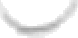 3. Порядок оплаты труда работниковОплата труда работников состоит из месячного должностного оклада (далее — должностной оклад), ежемесячных и иных дополнительных выплат (далее — дополнительные выплаты).Должностной оклад работников устанавливается в следующем размере:Должностные оклады увеличиваются (индексируются) в сроки и в пределах размера повышения (индексации) должностных окладов муниципальных служащих Прочноокопского сельского поселения Новокубанского района.При увеличении (индексации) должностных окладов – их размеры подлежат округлению до целого рубля в сторону увеличения.3. К дополнительным выплатам относятся:1) ежемесячное денежное поощрение в следующем размере:2) ежемесячная надбавка за сложность и напряженность труда в размере 100% должностного оклада;3) премия по результатам работы за месяц (квартал) и год порядок выплаты, которых определяется главой Прочноокопского сельского поселения Новокубанского района и, как правило, предусматривает внедрение стимулирующих механизмов в зависимости от выполнения плана по доходам Прочноокопского сельского поселения Новокубанского района;4) единовременная выплата при предоставлении ежегодного оплачиваемого отпуска и материальная помощь, выплачиваемые за счет средств фонда оплаты труда работников, в соответствии с положением, утверждаемым главой Прочноокопского сельского поселения Новокубанского района.Порядок и условия осуществления дополнительных выплат работникам устанавливается постановлением администрации Прочноокопского сельского поселения Новокубанского района.4. Порядок формирования фонда оплаты труда1. При формировании фонда оплаты труда работников сверх средств, направляемых для выплаты должностных окладов, предусматриваются (в расчете на год) средства для выплаты:1) ежемесячного денежного поощрения – в размере 18 должностных окладов;2) ежемесячной надбавки за сложность и напряженность труда – в размере 12 должностных окладов;3) премий по результатам работы – в размере 8 должностных окладов;4) единовременной выплаты при предоставлении ежегодного оплачиваемого отпуска и материальной помощи – в размере 4 должностных окладов.2. Работодатель имеет право перераспределять средства фонда оплаты труда между выплатами, предусмотренными пунктом 1 раздела 4 настоящего Положения.Глава Прочноокопского сельского поселения Новокубанского района 							Р.Ю.ЛысенкоЛИСТ СОГЛАСОВАНИЯпроекта постановления администрации Прочноокопского сельского поселения Новокубанского района от  «_____»______________ 2021 г. №_______«Об утверждении положения об оплате труда работников администрации Прочноокопского сельского поселения Новокубанского района, замещающих должности, не являющиеся муниципальными должностями и должностями муниципальной службы».№ п/пНаименование должностиРазмер месячного должностного оклада (рублей)1Ведущий специалист42202Специалист42203Водитель автомобиля4156Наименование должности (профессии)Ежемесячное денежное поощрение (количество должностных окладов)Ведущий специалист1,5Специалист1,5Водитель автомобиля1,5Проект подготовил и внес:Главный специалист, главный бухгалтер администрацииПрочноокопского сельского поселенияНовокубанского района______________О.К.ШинкаренкоПроект согласован:Главный  специалист администрацииПрочноокопского сельского поселенияНовокубанского района_______________Н.С.АталянГлавный  специалист администрацииПрочноокопского сельского поселенияНовокубанского района______________И.В.Шульц